ПОСТАНОВЛЕНИЕ16 апреля 2020 года  № 14О создании Комиссии по вопросам приема бесхозяйного недвижимого имущества в муниципальную собственность сельского поселения    Алькинский сельсовет муниципального района Салаватский район Республики БашкортостанВ соответствии с Гражданским кодексом Российской Федерации, Постановлением Правительства Российской Федерации от 17 сентября 2003 года № 580 «Об утверждении Положения о принятии на учет бесхозяйных вещей» и на основании Решения Совета сельского поселения Алькинский  сельсовет муниципального района Салаватский район Республики Башкортостан от 25 декабря 2018 года  №91 «Об утверждении Положения о порядке оформления бесхозяйного недвижимого имущества в муниципальную собственность сельского поселения  Алькинский сельсовет муниципального района Салаватский район Республики Башкортостан»          ПОСТАНОВЛЯЮ:1. Создать комиссию по приему бесхозяйного недвижимого имущества в муниципальную собственность сельского поселения Алькинский сельсовет.2. Утвердить прилагаемые:2.1. состав комиссии по приему бесхозяйного недвижимого имущества в муниципальную собственность сельского поселения Алькинский сельсовет;2.2. положение о комиссии по приему бесхозяйного недвижимого имущества в муниципальную собственность сельского поселения Алькинсикй сельсовет.         3.Постановления Администрации сельского поселения Алькинский сельсовет № 41 от 7 ноября 2013 года «О создании Комиссии по вопросам приема бесхозяйного недвижимого имущества в муниципальную собственность сельского поселения    Алькинский сельсовет муниципального района Салаватский район Республики Башкортостан» и № 58 от 25 декабря 2018 года «О внесении изменений в постановление от 7 ноября 2013 года № 41 «Об утверждении Комиссии по вопросам приема бесхозяйного недвижимого имущества в муниципальную собственность сельского поселения    Алькинский сельсовет муниципального района Салаватский район Республики Башкортостан» признать утратившими силу.4.Обнародовать настоящее Постановление на информационном стенде в администрации сельского поселения Алькинский сельсовет муниципального района Салаватский  район Республики Башкортостан по адресу: Республика Башкортостан, Салаватский район, с.Алькино, ул.Кольцевая, д.6 и на  официальном сайте Администрации сельского поселения Алькинский сельсовет муниципального района Салаватский район  Республики Башкортостан по адресу: http://cp-alkino.ru. 5. Контроль за исполнением настоящего Постановления оставляю за собой.Глава сельского поселения                           М.Ю.БагаутдиновПриложение №1 к Постановлению Администрации сельского поселения Алькинский сельсовет муниципального района Салаватский район Республики Башкортостан                 от 16 апреля 2020 г № 14       СОСТАВкомиссии по приему бесхозяйного недвижимого имущества в муниципальную собственность сельского поселения Алькинский сельсоветПредседатель Комиссии   Приложение №2 к Постановлению Администрации сельского поселения Алькинский сельсовет муниципального района Салаватский район Республики Башкортостан                 от 16 апреля 2020 г № 14       ПОЛОЖЕНИЕо комиссии по приему бесхозяйного недвижимого имущества в муниципальную собственностьсельского поселения Алькинский сельсовет1. Общие положения1.1. Комиссия по приему бесхозяйного недвижимого имущества в муниципальную собственность сельского поселения Алькинский сельсовет (далее - Комиссия) создается и ликвидируется на основании постановления главы сельского поселения Алькинский сельсовет и рассматривает в пределах своей компетенции вопросы возможности (невозможности) принятия бесхозяйного недвижимого имущества в муниципальную собственность сельского поселения Алькинский сельсовет.1.2. Комиссия в своей деятельности руководствуется Гражданским кодексом Российской Федерации, Постановлением Правительства РФ от 17 сентября . № 580 «Об утверждении Положения о принятии на учет бесхозяйных вещей», решением Совета   сельского поселения Алькинский сельсовет от 25 декабря 2018 года  №91 «Об утверждении Положения о порядке оформления бесхозяйного недвижимого имущества в муниципальную собственность сельского поселения  Алькинский сельсовет муниципального района Салаватский район Республики Башкортостан» и настоящим Положением.1.3. Итоги заседания Комиссии оформляются протоколом, который подписывается председателем, членами и секретарем Комиссии.1.4. Протокол заседания Комиссии является основанием для:1.4.1. подготовки постановления главы Администрации сельского поселения Алькинский сельсовет о мероприятиях по постановке на учет бесхозяйного недвижимого имущества;1.4.2.подготовки заключения о невозможности либо нецелесообразности принятия бесхозяйного недвижимого имущества в муниципальную собственность сельского поселения Алькинский сельсовет;1.4.3.организации проведения технического обследования бесхозяйного недвижимого имущества;1.4.4. обращения уполномоченного лица администрации сельского поселения Алькинский сельсовет в регистрирующий орган по Республике Башкортостан с заявлением о принятии на учет бесхозяйного недвижимого имущества.2. Основные функции Комиссии2.1. На Комиссию возлагается выполнение следующих функций:2.1.1. всестороннее рассмотрение поступивших заявлений граждан и юридических лиц о выявлении бесхозяйного недвижимого имущества;2.1.2. принятие решения о возможности (невозможности) принятия бесхозяйного недвижимого имущества в муниципальную собственность сельского поселения Алькинский сельсовет;2.1.3. принятие решения о подготовке постановления главы Администрации сельского поселения Алькинский сельсовет о мероприятиях по постановке на учет бесхозяйного недвижимого имущества;2.1.4. проверка сведений о выявленном бесхозяйном недвижимом имуществе;2.1.5. техническое обследование имущества с выходом на объект.3. Права и обязанности Комиссии3.1. Комиссия проводит заседания в полномочном составе для рассмотрения вопросов, связанных с полномочиями Комиссии, и принятия по ним решений. Итоги заседаний Комиссии оформляются соответствующим протоколом.3.2. Рассматривает заявления граждан и юридических лиц и сведения, подготовленные заведующим отделом по градостроительству, имуществу и землеустройству.3.3. Принимает решение о возможности или невозможности принятия бесхозяйного недвижимого имущества, которое в соответствии с федеральным законом, Уставом сельского поселения Алькинский сельсовет может находиться в муниципальной собственности сельского поселения Алькинский сельсовет.3.4. Определяет:3.4.1. дальнейшее использование бесхозяйного имущества;3.4.2.финансирование расходов, связанных с содержанием бесхозяйного имущества и подготовкой технической документации.3.5.Комиссия вправе принять решение об отказе в принятии бесхозяйного имущества в муниципальную собственность сельского поселения Алькинский сельсовет.3.6. Члены Комиссии и секретарь обязаны соблюдать конфиденциальность информации, ставшей известной при исполнении своих обязанностей.4. Состав Комиссии4.1. Комиссию возглавляет глава сельского поселения Алькинский сельсовет.4.2. В состав Комиссии с правом голоса входят: председатель комиссии, заместитель председателя комиссии, члены комиссии.4.3. Председатель Комиссии:4.3.1. возглавляет и осуществляет общее руководство Комиссией, определяет место и время проведения заседаний Комиссии, утверждает повестку дня заседаний Комиссии;4.3.2. председательствует на заседаниях Комиссии (организует обсуждение вопросов, предоставляет слово для выступлений, следит за соблюдением регламента и т.п.);4.3.3. подписывает протоколы заседаний Комиссии;4.3.4. дает поручения членам Комиссии;4.3.5. обеспечивает контроль за исполнением решений Комиссии.4.4. Обязанности председателя Комиссии в случае его отсутствия возлагаются на заместителя председателя Комиссии.4.5. Секретарь Комиссии обеспечивает:4.5.1. формирование повестки заседания Комиссии;4.5.2. комплектацию материалов для проведения заседания Комиссии;4.5.3. информирование членов Комиссии о времени и месте проведения заседаний Комиссии;4.5.4. ведение и оформление протоколов заседаний Комиссии;4.5.5.рассылку протоколов членам Комиссии и иным заинтересованным лицам.5. Полномочия Комиссии5.1. Комиссия для выполнения возложенных на нее функций имеет право:5.1.1. рассматривать на своих заседаниях вопросы, отнесенные к сфере ее деятельности;5.1.2. запрашивать необходимые документы, материалы и информацию от Администрации сельского поселения Алькинский сельсовет, предприятий и организаций по вопросам, отнесенным к сфере ее деятельности;5.1.3. приглашать на заседания Комиссии представителей, хозяйствующих субъектов, экспертов и других заинтересованных лиц по рассматриваемым вопросам;5.1.4. принимать решения в пределах своей компетенции, являющиеся обязательными для исполнения.6. Права и обязанности членов Комиссии6.1. Члены Комиссии вправе:6.1.1.запрашивать информацию у секретаря Комиссии по вопросам, относящимся к деятельности Комиссии;6.1.2.принимать участие в подготовке вопросов, выносимых на рассмотрение Комиссии;6.1.3.представлять свое мнение по обсуждаемому вопросу в письменном виде в случае невозможности принять участие в заседании;6.1.4.отражать в протоколе заседания Комиссии свое особое мнение.6.2. Члены Комиссии обязаны:6.2.1.присутствовать на заседаниях Комиссии;6.2.2.соблюдать конфиденциальность информации, не подлежащей разглашению и ставшей им известной в процессе работы Комиссии;6.2.3. выполнять поручения председателя Комиссии.7. Организация работы Комиссии7.1.Форма работы Комиссии - заседания. Заседания Комиссии проводятся по мере необходимости.7.2.Заседание Комиссии правомочно, если на нем присутствует более половины членов Комиссии. Решения Комиссии принимаются на ее заседании большинством голосов от числа присутствующих на ней членов Комиссии. При равенстве голосов голос председателя Комиссии является определяющим.7.3. Секретарь Комиссии вправе участвовать в обсуждении вопросов, рассматриваемых на заседаниях Комиссии, но не принимает участие в голосовании.7.4. Работа Комиссии осуществляется в соответствии с повесткой.Повестка заседания формируется секретарем Комиссии на основе поступивших заявлений, а также предложений членов Комиссии.7.5.Организация своевременной и качественной подготовки материалов к заседаниям Комиссии возлагается на специалиста по молодежной политике.7.6.Материалы по вносимым на заседание Комиссии вопросам направляются членам Комиссии не позднее, чем за два рабочих дня до ее заседания.7.7.Решение Комиссии по итогам заседания оформляется секретарем Комиссии в виде протокола в двух экземплярах, которые имеют равную юридическую силу. Протокол заседания Комиссии подписывается председателем, заместителем председателя и секретарем Комиссии в день проведения заседания. Один экземпляр протокола заседания Комиссии передается в Администрацию сельского поселения Алькинский сельсовет.7.8. В протоколе заседания Комиссии в обязательном порядке указываются:7.8.1.дата и место проведения заседания;7.8.2.перечень лиц, принимавших участие в заседании Комиссии;7.8.3.повестка дня заседания;7.8.4.вопросы, поставленные на голосование, итоги голосования по ним;7.8.5.особое мнение члена Комиссии (при наличии).7.9.Решения Комиссии оформляются относительно каждого бесхозяйного недвижимого имущества и могут содержать:7.9.1.оценку представленных документов и материалов, в том числе на предмет их соответствия действующим требованиям, нормам и правилам;7.9.2.обоснование возможности либо невозможности принятия бесхозяйного недвижимого имущества;7.9.3.о дальнейшем использовании бесхозяйного имущества;7.9.4.финансирование расходов, связанных с содержанием бесхозяйного имущества, сроки технического обследования имущества;7.9.5.другую информацию относительно бесхозяйного имущества.7.10.На заседания Комиссии могут быть приглашены (без права участия в голосовании) представители других функциональных органов, эксперты, представители иных органов и организаций, с деятельностью которых связаны рассматриваемые на данном заседании вопросы.8. Заключительные положения8.1.О результатах рассмотрения заявлений Комиссией граждане и юридические лица уведомляются о решении Комиссии.8.2. Протоколы и материалы заседаний Комиссии подлежат передаче на хранение в архив Администрации сельского поселения Алькиснкий сельсовет.Башκортостан РеспубликаһыСалауат районымуниципаль   районыныңӘлкә ауыл советыауыл биләмәһе Хакимиэте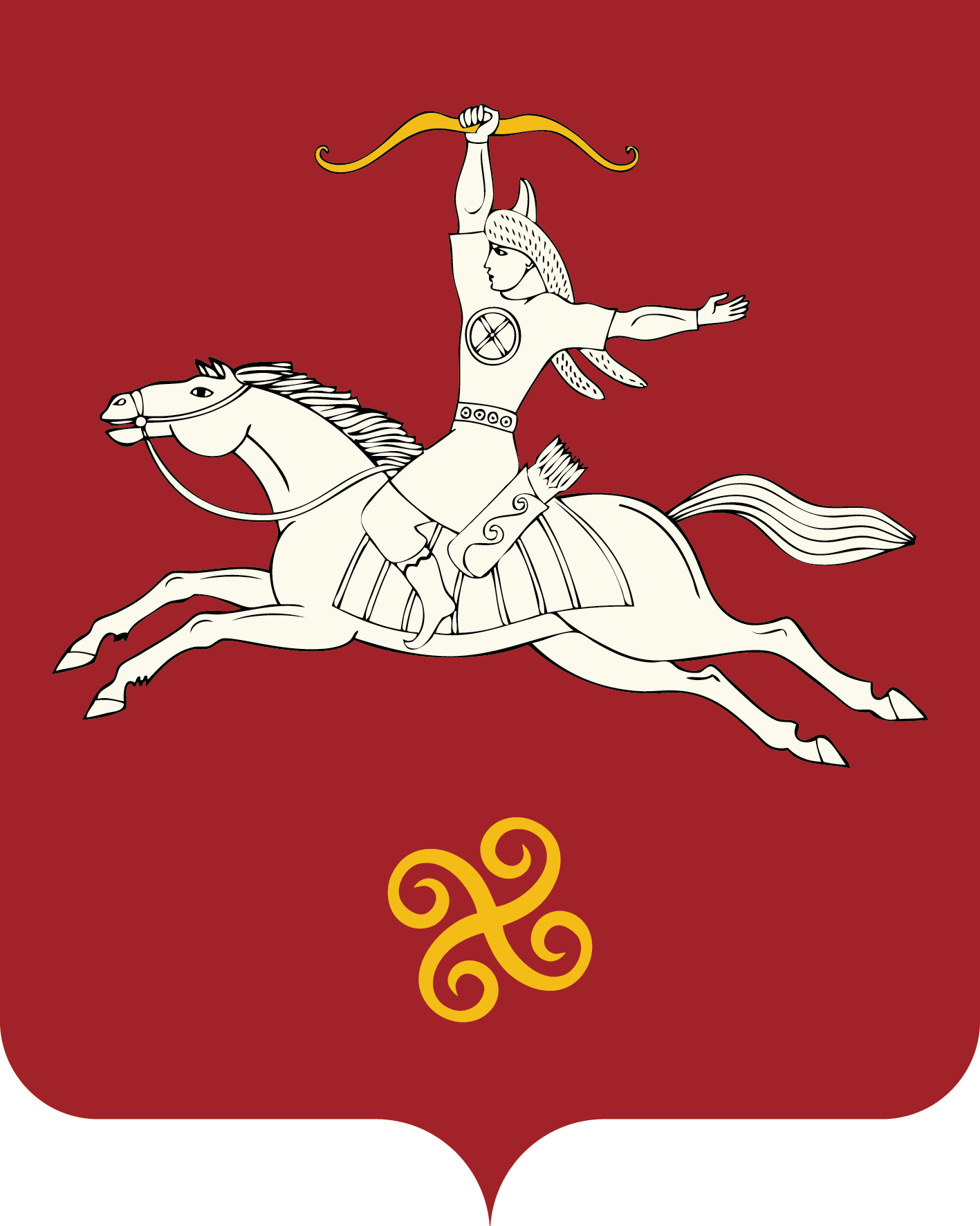        Республика БашкортостанАдминистрация сельского поселенияАлькинский   сельсоветмуниципального районаСалаватский район452481,Әлкә ауылы, Ќуласа урамы, 6тел. 2-65-71, 2-65-47452481, с.Алькино,  ул.Кольцевая,6тел. 2-65-71, 2-65-47Баагутдинов М.Ю- глава сельского поселения Алькинский сельсоветЗаместитель председателя Комиссии   Садыкова А.Н- депутат Совета сельского поселения Алькинский сельсоветСекретарь Комиссии Валиуллина З. Д.- управляющий делами Члены Комиссии: Гайсина Л.Ф- специалист по молодежной политике         Ахметьянова Р.А- депутат Совета сельского поселения Алькинский сельсовет  Баширов Р.Д- депутат Совета сельского поселения Алькинский сельсовет